Неделя Нулевого травматизмас 16 по 22 октября 2023 годаВ целях профилактики производственного травматизма, принятия мер по недопущению несчастных случаев на производстве и во исполнение поручения Министерства энергетики от 06.10.2023 
№ 73/168 «О Неделе нулевого травматизма», а также письма ГПО «Белтопгаз» от 11.10.2023 №07-37/6548 «О неделе нулевого травматизма», в ОАО «Белтопгазкомплект» проводится Неделя нулевого травматизма.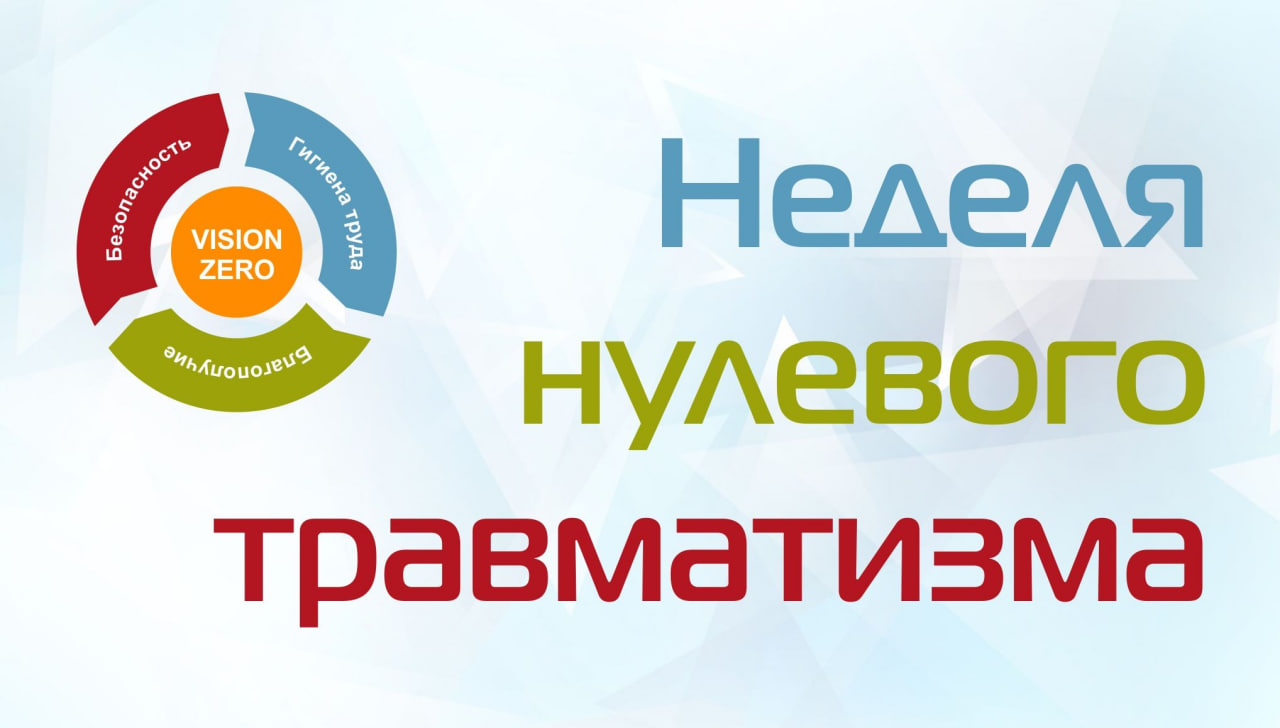 Целью проведения «Недели нулевого травматизма» является обеспечение безопасности и здоровья работников на рабочих местах, предотвращения случаев производственного травматизма в организации, направленное на оперативное выявление нарушений норм охраны труда и выработка и применение мер по их устранению.Принципами проведения «Недели нулевого травматизма» являются:приоритет жизни работника и его здоровье;ответственность руководителей и каждого работника за безопасность и соблюдение требований по охране труда;вовлечение работников в обеспечение безопасных условий и охраны труда;оценка и управление рисками на производстве;обучение и информирование работников по вопросам охраны труда.